.MAMBO FORWARD (R), MAMBO BACK (L), SIDE ROCK CROSS (R), SIDE ROCK CROSS (L)BACK LOCK-STEP, COASTER STEP, STEP SIDE + TOUCH (3x) WITH 1/4 TURN RIGHT, STEP FWDENJOY!Contact: terekaie@gmail.comEZ Mega Mambo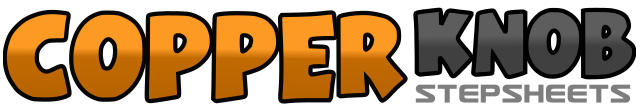 .......Count:16Wall:4Level:Absolute Beginner.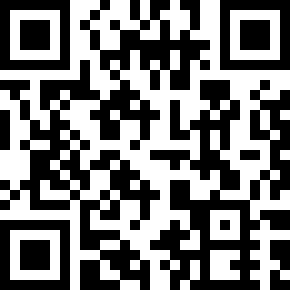 Choreographer:Kaie Seger (EST) - June 2021Kaie Seger (EST) - June 2021Kaie Seger (EST) - June 2021Kaie Seger (EST) - June 2021Kaie Seger (EST) - June 2021.Music:Mega mambo - Athos & ManciniMega mambo - Athos & ManciniMega mambo - Athos & ManciniMega mambo - Athos & ManciniMega mambo - Athos & Mancini........1RF Rock forward&LF Recover2RF Step slightly backward3LF Rock back&RF Recover4LF Step forward5RF Rock to the right side&LF Recover6RF Step across LF (moving slightly forward)7LF Rock to the left side&RF Recover8LF Step across RF (moving slightly forward)9RF Step backward&LF Step across RF10RF Step backward11LF Step back&RF Step next to LF12LF Step forward13RF Step diagonally right&LF Touch next to RF14LF Step diagonally left with 1/8 turn right (1.30)&RF Touch next to LF15RF Step to the right side with 1/8 turn right (3.00)&LF Touch next to RF16LF Step forward